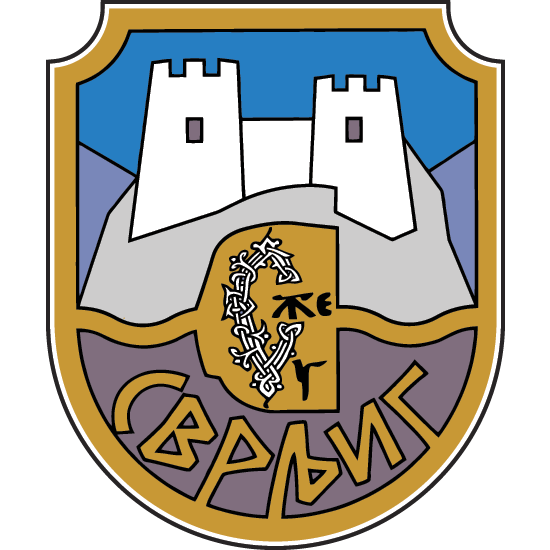 СВРЉИГ  ПРВА ИЗМЕНА И ДОПУНА ПЛАНА ГЕНЕРАЛНЕ РЕГУЛАЦИЈЕ СВРЉИГА2018. година                п р и в р е д н о   д р у ш т в о    з а    а р х и т е к т о н с к у    д е л а т н о с т    и    и н ж е њ е р и н г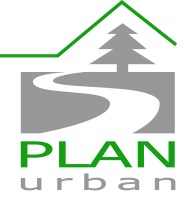 ПЛАН урбан доо Нишул.Булевар Светог цара Константина 103, 18110 - НишПРВА ИЗМЕНА И ДОПУНА ПЛАНА ГЕНЕРАЛНЕ РЕГУЛАЦИЈЕ СВРЉИГАНАРУЧИЛАЦ ИЗРАДЕ ПЛАНА ДЕТАЉНЕ РЕГУЛАЦИЈЕ: Општина СврљигОРГАНИЗАЦИЈА И  СПРОВОЂЕЊЕ ЈАВНОГ УВИДА: Општинска управа Сврљиг, Одсек за урбанизам, стамбене делатности и грађевинарствоОБРАЂИВАЧ ПЛАНА: "ПЛАН УРБАН"  Д.О.О. Нишка Бања, привредно друштво за   просторно планирање,пројектовање и инжењерингСТРУЧНИ ТИМ ЗА ИЗРАДУ ПРВИХ ИЗМЕНА И ДОПУНА ПЛАНА ГЕНЕРАЛНЕ РЕГУЛАЦИЈЕ:ОДГОВОРНИ УРБАНИСТА Станислава Илић, дипл.инж.арх. УРБАНИСТАСлободан Гроздановић, дипл.инж.грађ.Јелена Спасић, дипл.инж.арх.САРАДНИЦИ                                              Мирјана Савић, маст.инж.грађ.		Кристина Бошковић, дипл.инж.арх.САОБРАЋАЈ Слободан Гроздановић, дипл.инж.грађ.ДИРЕКТОР:                                   Слободан Гроздановић, дипл.инж.грађ.